Quick-Form Application for Authorization in the Ship, Aircraft, Amateur, Restricted and Commercial Operator,and General Mobile Radio ServicesNOTICE TO INDIVIDUALS REQUIRED BY THE PRIVACY ACT OF 1974 AND THE PAPERWORK REDUCTION ACT OF 1995We have estimated that each response to this collection of information will take on average .44 hours. Our estimate includes the time to read the instructions, look through existing records, gather and maintain required data, and actually complete and review the form or response. If you have any comments on this estimate, or on how we can improve the collection and reduce the burden it causes you, please write the Federal Communications Commission, AMD-PERM, Washington, DC 20554, Paperwork Reduction Project (3060- 0850). We will also accept your comments via the Internet if you send them to PRA@fcc.gov. Please do not send completed application forms to this address.You are not required to respond to a collection of information sponsored by the Federal government, and the government may not conduct or sponsor this collection unless it displays a currently valid OMB control number with this notice. This collection has been assigned OMB control number 3060-0850.The FCC is authorized under the Communications Act of 1934, as amended, to collect the personal information we request in this form. We will use the information you provide to determine whether approving this application is in the public interest. If we believe there may be a violation or potential violation of a statute, FCC regulation, rule or order, your application may be referred to the Federal, state, or local agency responsible for investigating, prosecuting, enforcing or implementing the statute, rule, regulation or order. In certain cases, the information in your application may be disclosed to the Department of Justice or a court or adjudicative body when (a) the FCC; or (b) any employee of the FCC; or (c) the United States Government, is a party to a proceeding before the body or has an interest in the proceeding.All parties and entities doing business with the Commission must obtain a unique identifying number called the FCC Registration Number (FRN) and supply it when doing business with the Commission. Failure to provide the FRN may delay the processing of the application. This requirement is to facilitate compliance with the Debt Collection Improvement Act of 1996 (DCIA). The FRN can be obtained electronically through the FCC webpage at http://wireless.fcc.gov/uls (click on CORES/CALL SIGN REGISTRATION) or by manually submitting FCC Form 160. FCC Form 160 is available from the FCC’s web site at http://www.fcc.gov/formpage.html, or from Federal Communications Commission Fax Information System by dialing (202) 418-0177.This notice is required by the Privacy Act of 1974, Public Law 93-579, December 31, 1974, 5 U.S.C. Section 552a(e)(3) and the Paperwork Reduction Act of 1995, Public Law 104-13, October 1, 1995, 44 U.S.C. 3507.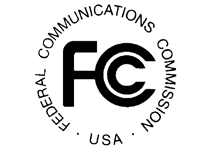 OverviewPurpose of FormForm FCC 605 is a multi-purpose form. It is used to apply for an authorization to operate radio stations, amend pending applications, modify existing licenses, and perform a variety of other miscellaneous transactions (refer to page 4 and 5 of these instructions for a detailed list) in the Wireless Telecommunications Bureau (WTB) radio services. This includes the Ship Radio, Aircraft Radio, Amateur Radio, Restricted and Commercial Operator Radio, and the General Mobile Radio [GMRS] Services. The purpose of this form is to collect data pertaining to the proposed request. This data is used by the FCC to determine whether the public interest would be served by a grant of the request.IntroductionFCC Form 605 is a multi-part form comprising a main form and several schedules. Each application or amendment must contain only one Main Form (Pages 1 and 2).Main FormThe purpose of the Main Form is to obtain information sufficient to identify the filer and establish the filer’s basic eligibility and qualifications. The Main Form also contains the required certification and signature block. The Main Form is required for every application or amendment filed on FCC Form 605.SchedulesThe purposes of the optional schedules are as follows:Schedule AThe Schedule for Changes Affecting Multiple Call Signs or File Numbers is used to submit global changes to items on the FCC 605 Main Form that affect either multiple call signs or multiple file numbers.Schedules RequiredSchedule BThe Schedule for Additional Data for the Ship Radio Service (47 CFR Part 80) is used to submit the required additional parameters for ship stations including search & rescue information. This schedule is used in conjunction with the Main Form.Schedule CThe Schedule for Additional Data for the Aircraft Radio Service (47 CFR Part 87) is used to submit the required additional parameters for aircraft stations. This schedule is used in conjunction with the Main Form.Schedule DThe Schedule for Additional Data for the Amateur Radio Service (47 CFR Part 97) is used to submit the required additional parameters for amateur stations. This schedule is used in conjunction with the Main Form.Schedule EThe Schedule for Additional Data for Commercial Radio Operators, Restricted Radiotelephone, and Restricted Radiotelephone-Limited Use Radio Services (47 CFR Part 13) is used to submit the required additional parameters for these licenses and permits. This schedule is used  in  conjunction with the Main Form.Schedule FThe Temporary Operator Permit for the Ship, Aircraft, Restricted Radiotelephone, Restricted Radiotelephone-Limited Use, and GMRS Radio Services is used to obtain a Temporary Operator Permit while the Applicant's application is being processed by the Commission. This schedule can only be completed and retained by the Applicant upon submission of a completed and signed FCC 605 Main Form and appropriate Additional Data Schedule to the FCC.Schedule GThe Schedule for Exemption From Ship Station Requirements is used to supply information for exemption in the Ship Radio Service (Part 80.59c).  This schedule is used in conjunction with the Main Form.General Filing InstructionsInformation Current and CompleteInformation filed with the FCC must be kept current and complete. The Applicant must notify the FCC regarding any substantial and significant changes in the information furnished in the application(s).  See Section 1.65 of the Commission’s Rules.Applicable Rules and RegulationsApplicants should obtain the relevant parts of the FCC’s rules in 47 CFR. Copies of 47 CFR may be purchased from the Superintendent of Documents; Government Printing Office; Washington, DC 20402; (202) 512-1800. Refer also to the Government Printing Office’s web site at http://www.access.gpo.gov.Processing Fee and Filing LocationsA processing fee may be required with this form. The fee amounts are not specified on this form because they are reviewed and updated on an annual basis. The fee amounts are provided in separate documents as follows:Refer to Subpart G of Part 1 of the Code of Federal Regulations (47 CFR Part 1, Subpart G), the current Fee Filing Guide, or FCC Form 1070Y. FCC Form 1070Y provides the fee information specifically for Form 605.  For assistance with fees applicable to the radio services governed by the FCC’s rules, call (877) 480-3201 (TTY 717- 338-2824). If you are required to submit payment with your manually filed application, you will also need FCC Form 159 (Fee Remittance Advice). The Fee Filing Guide, FCC Form 159 and FCC Form 1070Y can be downloaded from the FCC’s web site at http://www.fcc.gov/formpage.html, or from FCC’s Fax Information System by dialing (202) 418-0177.Paper applications requiring a fee must be mailed to Federal Communications Commission, P. O. Box 979097, St. Louis, MO, 63197-9000 or hand delivered to the U.S. Bank, Attn: FCC Government Lockbox #979097, SL-MO-C2-GL, 1005 Convention Plaza, St. Louis, MO 63101.Non-feeable paper applications should be mailed to Federal Communications Commission, 1270 Fairfield Road, Gettysburg, PA 17325-7245. Hand-deliveries and messenger-deliveries should be delivered to Federal Communications Commission, 1280 Fairfield Road, Gettysburg, PA 17325.Information on electronic filing is provided on Page 4 of these instructions. PackagesIf filing manually, the Main Form and the applicable schedules should be submitted as one package, stapled in the upper left corner.The Main Form should be first with the schedules attached in alphabetical order. Applicants filing electronically are not required to submit paper copies.Paper CopiesThe number of paper copies of this application required to be filed is one original. Applicants filing electronically are not required to submit paper copies.ExhibitsEach document required to be filed as an exhibit should be current as of the date of filing. Each page of every exhibit must be identified with the number or letter of the exhibit, the number of the page of the exhibit, and the total number of pages of the exhibit. If material is to be incorporated by reference, see the instruction on incorporation by reference.Incorporation by ReferenceYou may incorporate by reference documents, exhibits, or other lengthy showings already on file with the FCC only if: the information previously filed is more than one 8½” by 11” page in length, and all information therein is current and accurate in all significant respects; the reference states specifically where the previously filed information can be found (i.e., station call sign and application file number, title of proceeding, docket number and legal citations), including exhibit and page references. Use the relevant item number followed by ‘A’. Items that call for numbers, or which can be answered ‘Y’ or ‘N’ or other short answers must be answered directly without reference to a previous filing.Waiver RequestsRequests for waiver must contain as an exhibit a statement of reasons sufficient to justify a waiver. The required showing must be made for all rule waivers desired, identifying the specific rules or policies for which the waiver is requested. Refer to the current Fee Filing Guide for fee requirements for waivers. For assistance with fees applicable to the radio services governed by the FCC’s rules, call (877) 480-3201 (TTY 717-338-2824), or visit the web at http://esupport.fcc.gov.English to Metric ConversionsAll distances must be provided as metric values. The following English to Metric equivalent should be used to convert distances (rounded to the nearest tenth), where necessary:1 foot	=	0.3048 meterFor AssistanceFor assistance with this application, contact the Federal Communications Commission, call (877) 480-3201 (TTY 717-338-2824), or visit the web at http://esupport.fcc.gov.Electronic FilingTo file an application electronically, visit the FCC’s Internet site at http://wireless.fcc.gov/uls and select Online Filing. Interactive instructions are provided for filing payment for an electronically filed application, including the amount and a Fee Remittance Advice. On-line payment with a credit card is also available. For technical assistance with filing electronically call (877) 480-3201.In instances where an Applicant files electronically and needs to include an exhibit(s) with the application and cannot transmit that exhibit(s) to the FCC electronically, the Applicant may mail exhibits to the following address: Federal Communications Commission, Application Exhibit, 1270 Fairfield Road, Gettysburg, PA 17325-7245. Hand deliveries and messenger deliveries should be delivered to Federal Communications Commission, 1280 Fairfield Road, Gettysburg, PA 17325. Each exhibit should be clearly labeled with the Applicant’s name, the 10-digit file number assigned to the application at the time of submission, and the type of exhibit (e.g. waiver request).Instructions for Form FCC 605 Main FormFCC Form 605, Main Form, is used to obtain information sufficient to identify the filer and the purpose of the filing. The Main Form is required for every application or amendment filed on FCC Form 605. Regardless of Purpose of Application, all items on the Main Form must be completed according to the instructions below.Radio Service CodeItem 1 You must enter the Radio Service Code for which the Applicant is filing or presently holds a license by inserting the appropriate two-letter code from the following list:Ship Radio Service (47 CFR Part 80)Ship Recreational or Voluntarily Equipped........................................................................................................................................................... SAShip Compulsory Equipped ................................................................................................................................................................................. SBShip Exemption…………………………………………………………………………………………………………………………………………………SEAircraft Radio Service (47 CFR Part 87)Aircraft................................................................................................................................................................................................................. ACAmateur Radio Service (47 CFR Part 97)Amateur .............................................................................................................................................................................................................. HAVanity.................................................................................................................................................................................................................. HVCommercial Radio Operators Services (47 CFR Part 13)Restricted Radiotelephone .................................................................................................................................................................................. RRRestricted Radiotelephone-Limited Use............................................................................................................................................................... RRCommercial ......................................................................................................................................................................................................... CMGeneral Mobile Radio Service (47 CFR Part 95)General Mobile Radio Service ............................................................................................................................................................................. ZAApplication PurposeItem 2 You must indicate the purpose for which the application is being filed by inserting the appropriate two-letter abbreviation from the following list. Only one purpose may be specified. For the General Mobile Radio Service [GMRS], effective January 1, 1989, 'new' or 'major modifications' may not be filed by business Applicants/Licensees.NE - New:  To request a new license.  This purpose should only be used for initial applications.  A change in vessel constitutes a need for a new license. A change in aircraft constitutes a need for a new license unless you are requesting a Transfer of Control or Assignment of Authorization of an aircraft license, in which case you must file FCC Form 603. Amateur applications with the purpose of NEW must be filed by a Volunteer Examiner Coordinator. NOTE: SHIP EXEMPTION REQUESTS (SCHEDULE G) SHOULD BE FILED AS NEW AND PROVIDE CALL SIGN IN ITEM 5.MD - Modification: To request a change in the conditions of any data for a license during the term of that license. Use Item 5 to provide the call sign (serial number for Commercial Operator License) of the affected station. The appropriate schedule must be completed and attached, and must accurately describe the data that has been modified. See applicable Commission Rules.  Choose purpose MD if you are requesting consolidation of DO and DM (Commercial Operator).  Choose purpose MD if you are requesting a new systematic call sign be issued to you (Amateur operator).Note: After a license is modified, the FCC will issue a new license and previous versions of the license will no longer be valid, regardless of the expiration date shown. License terms will not be extended as a result of an application for Modification.Note: If the only changes desired are to administrative data, use the Administrative Update purpose instead of Modification (see Administrative Update purpose below for further description of administrative updates).RM - Renewal/Modification: To renew (within the specified renewal time frame, must be filed no later than expiration date of the authorization and no sooner than 90 days prior to expiration date) an existing authorization and request a change in the conditions for that authorization. Use Item 5 to provide the call sign (serial number for Commercial Operator License) of the affected station. The appropriate schedule must be completed and attached, and must accurately reflect the data that has been modified. If you wish to consolidate DO and DM (Commercial Operator) licenses and renew at the same time, choose purpose RM.Simple Application Purpose & Requirements for Paper Submission on FCC 605RO - Renewal Only: To renew an existing authorization within the specified renewal time frame (must be filed no later than expiration date of the authorization and no sooner than 90 days prior to expiration date) where no changes in the conditions are being requested at the time of renewal. (To make any modifications to your existing authorization, use the Renewal/Modification purpose.)Mandatory items required for submission of “RO” purpose are as follows:Item 1) Radio Service CodeItem 2) Application/Licensee PurposeItem 5) Call Sign/Serial # (if filing for multiple Call Signs/Serial #s, list additional call signs/serial #s on Schedule A)Item 9) FCC Registration Number (FRN) Items 26 & 27) Fee StatusItems 28, 29 & 30) Signature and DateOptional Items: Item 6) Requested Authorization Expiration DateMM/DDNOTE: To renew an existing STA, you must select purpose of ‘RM’ and enter the appropriate Call Sign in Item 5.DU - Duplicate License:  To request a hard copy duplicate of an existing license(s).Mandatory items required for submission of “DU” purpose are as follows:Item 1) Radio Service Code Item 2) Application PurposeItem 5) Call Sign/Serial # (if filing for multiple Call Signs/Serial #s, list additional call signs/serial #s on Schedule A)Item 9) FCC Registration Number (FRN) Items 26 & 27) Fee StatusItems 28, 29 & 30) Signature and DateNote: Requests for a Duplicate/Replacement Restricted Radiotelephone Operator Permit licensed prior to May 21, 2001 should be filed as purpose New (NE) and Schedule E will also be required.AM - Amendment: To amend a previously-filed, currently pending application(s). Use Item 4 to provide the File Number(s) of the affected pending application(s). The appropriate schedule must be completed and attached, and must accurately reflect the amended data. See applicable Commission Rules.AU - (No Fee Required) Administrative Update: To request a change of any administrative data on a license such as Licensee name (without a change in ownership, control or corporate structure), mailing address, telephone and or  fax numbers, e-mail address, name of vessel and FAA Registration Number due to FAA change.Mandatory items required for submission of “AU” purpose are as follows:Item 2) Application PurposeItem 5) Call Sign/Serial # (if filing for multiple Call Signs/Serial #s, list additional call signs/serial #s on Schedule A)Item 9) FCC Registration Number (FRN) Items 29, 30 & 31) Signature and DateOne or more of the following items may be corrected with “AU” purpose:Item 11) Licensee Name (without a change in ownership) (also answer Item 13)Item 12) Entity Name (without a change in ownership, control or corporate structure) (also answer Item 13)Item 13) Sale (or Transfer of Control) (for name change only)Items 14 through 20) Mailing Address Item 21) Telephone NumberItem 22) FAX Number Item 23) E-Mail AddressItem 24) Vessel Name (applicable to Radio Service Codes SA or SB only) Item 25) New FAA Registration number due to FAA changeUse Item 5 to provide the call sign (serial number for Commercial Operator License) of the affected station.CA – (No Fee Required) Cancellation of License: To cancel an existing license.Mandatory items required for submission of “CA” purpose are as follows:Item 2) Application PurposeItem 5) Call Sign/Serial # (if filing for multiple Call Signs/Serial #s, list additional call signs/serial #s on Schedule A)Item 9) FCC Registration Number (FRN) Items 28, 29 & 30) Signature and DateWD - (No Fee Required) Withdrawal of Application: To withdraw a previously filed, currently pending application(s).Mandatory items required for submission of “WD” purpose are as follows:Item 2) Application PurposeItem 4) File Number (if filing for multiple File Numbers, list additional File Numbers on Schedule A)Item 9) FCC Registration Number (FRN) Items 28, 29 & 30) Signature and DateNo fee is required for Governmental Entities. Send non-feeable packages to: Federal Communications Commission1270 Fairfield RoadGettysburg, PA 17325-7245Item 3  If the filing is a request for a Special Temporary Authorization (STA), enter ‘Y.  Otherwise, enter ‘N’.In emergencies or other urgent conditions requiring immediate or temporary use of facilities, request may be  made  for  special temporary authority (STA) to install and/or operate new or modified equipment, subject to the appropriate requirements governing Special Temporary Authorizations contained in the FCC rules. If Item 3 is answered 'Y’, attach an exhibit including the following information: description of the nature of the extraordinary circumstance, equipment to be used, type of operation to be conducted, explanation of how the facilities will be used, times and dates of operation, and a list of airports and/or ports that will be visited.Note:	Special Temporary Authorizations are applicable only to Ship and Aircraft Applicants/Licensees. To file an initial request for an STA, Applicants/Licensees should select an application purpose of NE - New in Item 2 and then answer Item 3 as appropriate. STAs are granted for a maximum of 180 days. If another STA is needed, Applicants/Licensees may file by selecting application purpose of RM - Renewal/Modification and supply the appropriate Call Sign in Item 5 or by selecting application purpose NE - New.  The renewal/modification purpose is provided for the convenience of the Applicant/Licensee (the Applicant/Licensee will retain the same call sign if the  STA request is granted).Item 4 If the filing is a request for an Amendment or Withdrawal of a previously-filed currently pending application, provide the file number of the original application. This information can be obtained by contacting the FCC at (877) 480-3201 (TTY 717-338-2824) or by using Search Applications function available at http://wireless.fcc.gov/uls. If the amendment or withdrawal affects multiple file numbers, complete and attach Schedule for Changes Affecting Multiple Call Signs or File Numbers, Form FCC 605, Schedule A.Item 5 If the filing is a request for a modification, renewal only, renewal/modification, cancellation, duplicate, or administrative update of an existing license, enter the Call Sign (serial number for Commercial Operator) of the affected license in item 5. If the filing is a request for a renewal only, cancellation or duplicate of an existing license(s), enter the Call Sign(s) (serial number for Commercial Operator) of the affected license(s) in item 5. This information can be obtained by contacting the FCC at (877) 480-3201 (TTY 717- 338-2824) or by using the Search Licenses function available at http://wireless.fcc.gov/uls. If the request affects multiple call signs (serial numbers for Commercial Operator), complete and attach Schedule for Changes Affecting Multiple Call Signs or File Numbers, Form FCC 605, Schedule A. If filing a request to consolidate DO and DM operator classes, enter DO serial number in item 5.Item 6 This item is optional. If the filing is a request for a New, Amendment, Renewal Only, or a Renewal/Modification, enter the requested authorization expiration date. Applicants/Licensees may, if desired, request the month and day  of  license  expiration. However, in no cases will licenses be granted for terms that exceed the license term as governed by the rules for each service.Item 7 If the filing is requesting a Waiver or Exception of the Commission's Rules, enter 'Y'; otherwise, enter 'N'. If item 7 is answered 'Y', attach an exhibit including a statement of reasons sufficient to justify a waiver. The required showing must be made for all rule waivers desired, identifying the specific rules or policies for which the waiver is requested. Refer to the current Fee Filing Guide for fee requirements for waivers. For assistance with fees applicable to the radio services governed by the FCC’s rules, call or (877) 480-3201 (TTY 717-338-2824).Item 8 Enter ‘Y’ if attachments (other than associated schedules) are being filed with this application.  Otherwise, enter ‘N’.Applicant/Licensee InformationItems 9 through 23 identify the Applicant/Licensee. If an authorization is granted, the information provided will become the Licensee’s name, address, and telephone number of record. The FCC will send the authorization and notice of all final dispositions  of an application to this address. Failure to provide the FCC with a current and valid mailing address in the United States (except for Restricted Radiotelephone Operator Permits), and the subsequent failure to respond to FCC correspondence sent to the specified address may result in dismissal of an application, and/or liability for forfeiture, or revocation of your authorization to operate a radio station.  Ship Exemptions must file under present Licensees information.Item 9 FCC Registration Number (FRN) – This item must be completed. Enter your ten digit FRN assigned by the Commission Registration System (CORES). The FRN is a unique entity identifier for everyone doing business with the Commission. The FRN can be obtained electronically through the FCC webpage at http://wireless.fcc.gov/uls (click on CORES/CALL SIGN REGISTRATION) or by manually submitting FCC Form 160. FCC Form 160 is available for downloading from http://www.fcc.gov/formpage.html or from Federal Communications Commission Fax Information System by dialing (202) 418-0177. Note: Licensees should then associate their WTB call sign(s) electronically at http://wireless.fcc.gov/uls (click on CORES/CALL SIGN REGISTRATION) or by manually submitting FCC Form 606. FCC Form 606 can also be obtained from any of the  aforementioned locales as FCC Form 160.Item 10 This item indicates the legal entity type of the Applicant. Select Individual, Corporation, Unincorporated Association, Trust, Government Entity, Consortium, General Partnership, Limited Liability Company, Limited Liability Partnership, Limited Partnership, or Other. When selecting ‘Other’, provide a description of the legal entity.Note:		For GMRS: effective January 1, 1989, new or major modification applications may NOT be filed by non-individual (business) Applicants/Licensees. (See Rule 1.929(c) (4) & 95.5(b).Items 11 and 12 If Item 10 is ‘I’ (for Individual), you must enter the name of the individual person applying in Item 11. Otherwise, you must enter the name of the entity in Item 12. If either Item 11 or 12 is being updated, you must answer Item 13.Item 13 If the Licensee name is being updated, you must answer item 13. Check ‘N’ if the Licensee name is not the result from the sale (or transfer of control) of the license(s) to another party. If checking ‘Y’, you must file for a new license.Items 14-21 Enter the name, address, and telephone number of the person to whom the FCC should send correspondence. All Applicants/Licensees, except Applicants applying for a Restricted Radiotelephone Operator Permit, must specify an address where the Applicant/Licensee can receive mail delivery by the United States Postal Service.You may enter a post office box number in Item 15 or a street address in Item 16, or enter information for both items. Enter the City, State, and Zip Code/Postal Code in Items 17, 18, and 19, respectively. Applicants for Restricted Radiotelephone Operator Permits who do not have a United States mailing address must specify a Country in Item 20. Refer to FCC 605 Main Form Instructions, Appendix I, for a list of valid state, jurisdiction, and area abbreviations.  Enter a telephone number (optional), including area code, in Item 21.Items 22 and 23 Enter the Applicant’s/Licensee’s fax number and email address, if desired and available.Ship Applicants/Licensees OnlyItem 24 For Administrative Update purposes only, enter the new name of the vessel.Aircraft Applicants/Licensees OnlyItem 25 Due to Federal Aviation Administration change, enter the new FAA Registration Number (the N-number).NOTE:  Do not enter the leading ‘N’.Fee StatusItems 26-27 These items allow the Applicant/Licensee to apply for exemption from FCC application fees and regulatory fees.  See the current Fee Filing Guide, FCC Form 1070Y or call (877) 480-3201 (TTY 717-338-2824).Basic QualificationsItem 28 This item enables the FCC to determine whether an Applicant is eligible under §§ 310(d) and 308(b) of the Communications Act of 1934, as amended, to hold or have ownership interest in a station license. Applicants are required to answer this questions only if 1) they are filing FCC Form 605 for one of the following purposes indicated in Item 2: New, Amendment, Modification, Renewal Only or Renewal/Modification; and 2) the answers have changed from those previously provided. Applicants using FCC Form 605 for any other purpose are not required to answer this question. If the answer to item 28 ‘Y’, attach as an exhibit a statement explaining the circumstances and a statement giving the reasons why the Applicant believes that grant of the application would be in the public interest notwithstanding the actual or alleged misconduct. If the Applicant responds ‘Y’ to this question and has previously provided a statement and explanation regarding the circumstances as an attachment to a prior application filed in ULS, and the facts and circumstances are unchanged, the Applicant may refer to the previous application by identifying the application file number and indicating the disposition of the prior application.General Certification StatementsCertification Statements for GMRS Applicants/LicenseesCertification Statements for Ship Applicants/Licensees (Including Ship Exemptions)SignatureItems 29-31 These items must be completed. To be acceptable for filing, applications and amendments must be signed in accordance with Part 1 of the FCC rules. The signor must be a person authorized to sign the application. Paper originals of applications must bear an original signature, neither rubber-stamped nor photocopied signatures are acceptable. Any application lacking an original signature may be dismissed for non-compliance with FCC rules.  Be sure all necessary attachments are included with the application.The typed name of the person authorized to sign the application constitutes the legal signature for an electronically filed application.Appendix I STATE TABLEAbbreviations for States, Jurisdictions, and AreasMT	Montana NE	Nebraska NV	NevadaNH	New HampshireMilitary:AE		Armed Forces Europe, the Middle East, Africa and CanadaAP	Armed Forces PacificAA	Armed Forces Americas (except Canada)tions for estimateApplicant/Licensee Information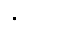 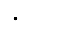 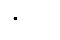 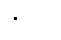 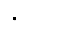 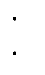 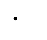 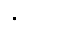 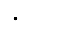 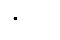 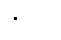 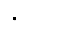 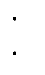 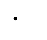 Ship Applicants/Licenses Only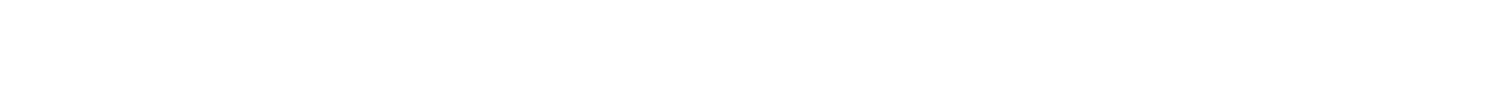 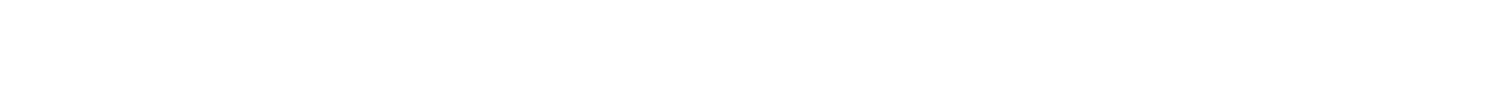 Aircraft Applicants/Licensees OnlyFee StatusBasic QualificationsGeneral Certification StatementsCertification Statements for GMRS Applicants/LicenseesCertification Statements for Ship Applicants/Licensees (Including Ship Exemptions)Signature29) Typed or Printed Name of Party Authorized to SignFCC 605FEDERAL COMMUNICATIONS COMMISSIONApproved by OMBMain Form3060 - 0850Information and InstructionsEst. Avg. Burden Per Response: .44 hoursIf you are applying for an authorization which requires you to report additional data, file the additional data schedule appropriate to the service for which you are applying along with the FCC 605 Main Form: ServiceULS Form/Schedule TitleShip Radio Service (47 CFR Part 80)Waiver request for Exemption from Ship Station RequirementsMain Form 605 - Quick-Form Application for AuthorizationSchedule B - Schedule for Additional Data for the Ship Radio ServiceMain Form 605 - Quick-Form Application for Authorization Schedule G – Exemption from Ship Station RequirementsAircraft Radio Service (47 CFR Part 87)Main Form 605 - Quick-Form Application for AuthorizationSchedule C - Schedule for Additional Data for the Aircraft Radio ServiceAmateur Radio Service (47 CFR Part 97)Main Form 605 - Quick-Form Application for AuthorizationSchedule D - Schedule for Additional Data in the Amateur Radio ServiceCommercial Radio Operator, Restricted Radiotelephone, and Restricted Radiotelephone- Limited Use Radio Services (47 CFR Part 13)Main Form 605 - Quick-Form Application for AuthorizationSchedule E - Schedule for Additional Data for the Commercial Radio, Restricted Radiotelephone, and Restricted Radiotelephone-Limited Use Radio ServicesGeneral Mobile Radio Service [GMRS] (47 CFR Part 95)Main Form 605 - Quick-Form Application for AuthorizationALAlabamaNJNew JerseyAKAlaskaNMNew MexicoASAmerican SamoaNYNew YorkAZArizonaNCNorth CarolinaARArkansasNDNorth DakotaCACaliforniaMPNorthern Mariana IslandsCOColoradoOHOhioCTConnecticutOKOklahomaDEDelawareOROregonDCDistrict of ColumbiaPAPennsylvaniaFLFloridaPRPuerto RicoGAGeorgiaRIRhode IslandGMGulf of MexicoSCSouth CarolinaGUGuamSDSouth DakotaHIHawaiiTNTennesseeIDIdahoTXTexasILIllinoisUMU.S. Territories: (Baker Island, Howland Island, JarvisINIndianaIsland, Johston Atoll, Kingman Reef, Midway Island,IAIowaNavassa Island, Palmyra Atoll and Wake Island)KSKansasUTUtahKYKentuckyVTVermontLALouisianaVAVirginiaMEMaineVIVirgin IslandsMDMarylandWAWashingtonMAMassachusettsWVWest VirginiaMIMichiganWIWisconsinMNMinnesotaWYWyomingMO MSMissouri MississippiApplication Purpose (Select only one) (	)Application Purpose (Select only one) (	)2) NE – New	RO – Renewal Only	WD – Withdrawal of ApplicationMD – Modification	RM – Renewal / Modification	DU – Duplicate LicenseAM – Amendment	CA – Cancellation of License	AU – Administrative Update2) NE – New	RO – Renewal Only	WD – Withdrawal of ApplicationMD – Modification	RM – Renewal / Modification	DU – Duplicate LicenseAM – Amendment	CA – Cancellation of License	AU – Administrative Update3)    Does this filing request STA (Special Temporary Authorization)?  If ‘Y’, attach the required exhibit as described in the instructions.(	) Yes   No4)   If this request is for an Amendment or Withdrawal of Application, enter the file number of the pending application currently on file with the FCC.File Number5) If this request is for a Modification, Renewal Only, Renewal / Modification, Cancellation of License, Duplicate License, or Administrative Update, enter the call sign (serial number for Commercial Operator) of the existing FCC license. If this is a request for consolidation of DO & DM Operator Licenses, enter serial number of DO.  Also, if filing for a ship exemption, you must provide call sign.Call Sign/Serial #6)		If this request is for a New, Amendment, Renewal Only, or Renewal Modification, enter the requested expiration date of the authorization (this item is optional).MM	DD7)   Does this filing request a Waiver of the Commission’s Rules?If ‘Y’, attach the required showing as described in the instructions.(	) Yes	No8)   Are attachments (other than associated schedules) being filed with this application?(	) Yes  No9) FCC Registration Number (FRN):9) FCC Registration Number (FRN):9) FCC Registration Number (FRN):9) FCC Registration Number (FRN):10) Applicant/Licensee legal entity type: (Select One)Individual	Corporation	Unincorporated Association	Trust	Government Entity Consortium	General Partnership	Limited Liability Company	Limited Liability PartnershipLimited Partnership	Other (Description of Legal Entity)   	10) Applicant/Licensee legal entity type: (Select One)Individual	Corporation	Unincorporated Association	Trust	Government Entity Consortium	General Partnership	Limited Liability Company	Limited Liability PartnershipLimited Partnership	Other (Description of Legal Entity)   	10) Applicant/Licensee legal entity type: (Select One)Individual	Corporation	Unincorporated Association	Trust	Government Entity Consortium	General Partnership	Limited Liability Company	Limited Liability PartnershipLimited Partnership	Other (Description of Legal Entity)   	10) Applicant/Licensee legal entity type: (Select One)Individual	Corporation	Unincorporated Association	Trust	Government Entity Consortium	General Partnership	Limited Liability Company	Limited Liability PartnershipLimited Partnership	Other (Description of Legal Entity)   	11) First Name (if individual):MI:Last Name:Suffix:12) Entity Name (if other than individual):12) Entity Name (if other than individual):12) Entity Name (if other than individual):12) Entity Name (if other than individual):13) If the Licensee name is being updated, is the update a result from the sale (or transfer of control) of the license(s) to another party and for which proper Commission approval has not been received or proper notification not provided?	(	) Yes  No13) If the Licensee name is being updated, is the update a result from the sale (or transfer of control) of the license(s) to another party and for which proper Commission approval has not been received or proper notification not provided?	(	) Yes  No13) If the Licensee name is being updated, is the update a result from the sale (or transfer of control) of the license(s) to another party and for which proper Commission approval has not been received or proper notification not provided?	(	) Yes  No13) If the Licensee name is being updated, is the update a result from the sale (or transfer of control) of the license(s) to another party and for which proper Commission approval has not been received or proper notification not provided?	(	) Yes  No14)  Attention To:14)  Attention To:14)  Attention To:14)  Attention To:15) P.O. Box:And/Or16)  Street Address:17) City:18) State:19) Zip Code/Postal Code:20) Country:21) Telephone Number:22) FAX Number:23)  E-Mail Address:23)  E-Mail Address:23)  E-Mail Address:23)  E-Mail Address:26) Is the Applicant/Licensee exempt from FCC application fees?(	) YesNo27) Is the Applicant/Licensee exempt from FCC regulatory fees?(	) YesNo1) The Applicant/Licensee waives any claim to the use of any particular frequency or of the electromagnetic spectrum as against the regulatory power of the United States because of the previous use of the same, whether by license or otherwise, and requests an authorization in accordance with this application.2)   The Applicant/Licensee certifies that all statements made in this application and in the exhibits, attachments, or documents incorporated by reference are material, are part of this application, and are true, complete, correct, and made in good faith.3)   Neither the Applicant/Licensee nor any member thereof is a foreign government or a representative thereof.4) The Applicant/Licensee certifies that neither the Applicant/Licensee nor any other party to the application is subject to a denial of Federal benefits pursuant to Section 5301 of the Anti-Drug Abuse Act of 1988, 21 U.S.C. § 862, because of a conviction for possession or distribution of a controlled substance. This certification does not apply to applications filed in services exempted under Section 1.2002(c) of the rules, 47 CFR § 1.2002(c). See Section 1.2002(b) of the rules, 47 CFR § 1.2002(b), for the definition of “party to the application” as used in this certification.5) Amateur or GMRS Applicant/Licensee certifies that the construction of the station would NOT be an action which is likely to have a significant environmental effect (see the Commission’s Rules 47 CFR Sections 1.1301-1.1319 and Section 97.13(a) rules  (available at web site http://wireless.fcc.gov/rules.html).6) Amateur Applicant/Licensee certifies that they have READ and WILL COMPLY WITH Section 97.13(c) of the Commission’s Rules (available at web site http://wireless.fcc.gov/rules.html) regarding RADIOFREQUENCY (RF) RADIATION SAFETY and the amateur service section of OST/OET Bulletin Number 65 (available at web site http://www.fcc.gov/oet/info/documents/bulletins/).1)   Applicant/Licensee certifies that he or she is claiming eligibility under Rule Section 95.5 of the Commission's Rules.2)   Applicant/Licensee certifies that he or she is at least 18 years of age.3) Applicant/Licensee certifies that he or she will comply with the requirement that use of frequencies 462.650, 467.650, 462.700 and 467.700 MHz is not permitted near the Canadian border North of Line A and East of Line C. These frequencies are used throughout Canada and harmful interference is anticipated.4)   Non-Individual Applicants/Licensees certify that they have NOT changed frequency or channel pairs, type of emission, antenna height, location of fixed transmitters, number of mobile units, area of mobile operation, or increase in power.First Name:MI:Last Name:Last Name:Suffix:30)  Title:30)  Title:30)  Title:30)  Title:30)  Title:Signature:Signature:Signature:31)  Date:31)  Date:Failure to Sign This Application May Result in Dismissal Of The Application And Forfeiture Of Any Fees PaidFailure to Sign This Application May Result in Dismissal Of The Application And Forfeiture Of Any Fees PaidFailure to Sign This Application May Result in Dismissal Of The Application And Forfeiture Of Any Fees PaidFailure to Sign This Application May Result in Dismissal Of The Application And Forfeiture Of Any Fees PaidFailure to Sign This Application May Result in Dismissal Of The Application And Forfeiture Of Any Fees PaidWILLFUL FALSE STATEMENTS MADE ON THIS FORM OR ANY ATTACHMENTS ARE PUNISHABLE BY FINE AND/OR IMPRISONMENT (U.S. Code, Title 18, Section 1001) AND / OR REVOCATION OF ANY STATION LICENSE OR CONSTRUCTION PERMIT (U.S. Code, Title 47, Section 312(a)(1)), AND / OR FORFEITURE (U.S. Code, Title 47, Section 503).WILLFUL FALSE STATEMENTS MADE ON THIS FORM OR ANY ATTACHMENTS ARE PUNISHABLE BY FINE AND/OR IMPRISONMENT (U.S. Code, Title 18, Section 1001) AND / OR REVOCATION OF ANY STATION LICENSE OR CONSTRUCTION PERMIT (U.S. Code, Title 47, Section 312(a)(1)), AND / OR FORFEITURE (U.S. Code, Title 47, Section 503).WILLFUL FALSE STATEMENTS MADE ON THIS FORM OR ANY ATTACHMENTS ARE PUNISHABLE BY FINE AND/OR IMPRISONMENT (U.S. Code, Title 18, Section 1001) AND / OR REVOCATION OF ANY STATION LICENSE OR CONSTRUCTION PERMIT (U.S. Code, Title 47, Section 312(a)(1)), AND / OR FORFEITURE (U.S. Code, Title 47, Section 503).WILLFUL FALSE STATEMENTS MADE ON THIS FORM OR ANY ATTACHMENTS ARE PUNISHABLE BY FINE AND/OR IMPRISONMENT (U.S. Code, Title 18, Section 1001) AND / OR REVOCATION OF ANY STATION LICENSE OR CONSTRUCTION PERMIT (U.S. Code, Title 47, Section 312(a)(1)), AND / OR FORFEITURE (U.S. Code, Title 47, Section 503).WILLFUL FALSE STATEMENTS MADE ON THIS FORM OR ANY ATTACHMENTS ARE PUNISHABLE BY FINE AND/OR IMPRISONMENT (U.S. Code, Title 18, Section 1001) AND / OR REVOCATION OF ANY STATION LICENSE OR CONSTRUCTION PERMIT (U.S. Code, Title 47, Section 312(a)(1)), AND / OR FORFEITURE (U.S. Code, Title 47, Section 503).